ΘΕΜΑ: «Λειτουργικές Υπεραριθμίες Σχολικών μονάδων Δ.Π.Ε. Φθιώτιδας κλ. ΠΕ60 & ΠΕ70»Το ΠΥΣΠΕ Φθιώτιδας με την αρ. 19/28-07-2022 πράξη του, καλεί τους Διευθυντές/ντριες- Προϊσταμένους/μένες που στο σχολείο τους προκύπτει λειτουργική υπεραριθμία όπως φαίνεται στον συνημμένο πίνακα, να ενημερώσουν τους οργανικά ανήκοντες εκπαιδευτικούς ΠΕ60 & ΠΕ70 του σχολείου τους μέχρι την Παρασκευή 29 Ιουλίου και ώρα 15:00 να αποστείλουν στη Δ/νση ΠΕ Φθιώτιδας ηλεκτρονικά συμπληρωμένη τη συνημμένη κατάσταση των εκπαιδευτικών που επιθυμούν ή δεν επιθυμούν να κριθούν υπεράριθμοι. Οι εκπαιδευτικοί που θα χαρακτηριστούν ονομαστικά ως λειτουργικά υπεράριθμοι, θα ανακοινωθούν τη Δευτέρα 01/08/2022 και θα κληθούν να υποβάλουν δήλωση τοποθέτησης στα λειτουργικά κενά της ίδιας ομάδας και όπου αυτό δεν είναι δυνατόν, στα κενά της όμορης ομάδας όπως αυτά φαίνονται στους επισυναπτόμενους πίνακες μέχρι την Τετάρτη 03 Αυγούστου και ώρα 15.00.Η δήλωση τοποθέτησης θα υποβληθεί ΑΠΟΚΛΕΙΣΤΙΚΑ και ΜΟΝΟ μέσω e-mail στην ηλεκτρονική διεύθυνση dipefth@sch.gr Η διαδικασία της ρύθμισης των λειτουργικών υπεραριθμιών και των τοποθετήσεων των λειτουργικά υπεραρίθμων γίνεται σύμφωνα τις διατάξεις του άρθρου 14 του Π.Δ. 50/1996, όπως το άρθρο αυτό έχει τροποποιηθεί – συμπληρωθεί μεταγενέστερα με το άρθρο 12 του Π.Δ. 100/1997, την  με αριθμ.137644/Ε1/09-09-2015 Εγκύκλιο Διαταγή του Υπουργού Πολιτισμού, Παιδείας και Θρησκευμάτων με θέμα «Οδηγίες για τη διαδικασία τοποθετήσεων σε οργανικές και λειτουργικές θέσεις».α) Οι χαρακτηρισμένοι λειτουργικά υπεράριθμοι εκπαιδευτικοί που επιθυμούν να τοποθετηθούν σε κενές λειτουργικές θέσεις σχολείων της ίδιας ομάδας όπου ανήκει το σχολείο στο οποίο κρίθηκαν ως υπεράριθμοι, τοποθετούνται κατά απόλυτη προτεραιότητα, συγκρινόμενοι μόνο μεταξύ τους, με βάση το σύνολο των μονάδων μετάθεσης και τις δηλώσεις προτίμησής τους, σε κενές θέσεις σχολείων της ίδιας ομάδας. β)  Όσοι λειτουργικά  υπεράριθμοι εκπαιδευτικοί δεν επιθυμούν ή δεν καταστεί δυνατό να τοποθετηθούν κατά προτεραιότητα σε κενές λειτουργικές θέσεις σχολείων της ίδιας ομάδας, θα κληθούν να υποβάλλουν δήλωση τοποθέτησης στα κενά των σχολείων όμορης/ ή όμορων ομάδων, όπου ανήκει το σχολείο στο οποίο κρίθηκαν ως υπεράριθμοι, θα συγκριθούν μεταξύ τους με μόρια μετάθεσης και θα τοποθετηθούν στα υπόλοιπα λειτουργικά κενά πριν τη διαδικασία των αποσπάσεων εντός του ΠΥΣΠΕ Φθιώτιδας. γ) ‘Οσοι εκπαιδευτικοί δεν τοποθετήθηκαν με τη διαδικασία των παραπάνω φάσεων θα τοποθετηθούν με τη διαδικασία των αποσπάσεων εντός ΠΥΣΠΕ συγκρινόμενοι με τα μόρια απόσπασης. δ) Λειτουργικά υπεράριθμος εκπαιδευτικός, που θα τοποθετηθεί σύμφωνα με την παραπάνω διαδικασία σε μία σχολική μονάδα, αλλά επιθυμεί να επιστρέψει στο σχολείο της οργανικής του θέσης σε περίπτωση που δημιουργηθεί σε αυτό κενό κατά τη διαδικασία των αποσπάσεων, οφείλει να ενημερώσει το ΠΥΣΠΕ Φθιώτιδας με ταυτόχρονη αίτηση με τη δήλωση τοποθέτησής του.  ΣΥΝΗΜΜΕΝΑΠίνακες Λειτουργικών κενών - υπεραριθμιώνΈντυπο δήλωσης υπεραριθμίας σχολικής μοναδας.Ο Δ/ΝΤΗΣ Α/ΘΜΙΑΣ ΕΚΠ/ΣΗΣ ΦΘΙΩΤΙΔΑΣΓΚΟΥΜΑΣ ΕΥΘΥΜΙΟΣ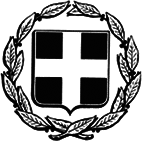 ΕΛΛΗΝΙΚΗ ΔΗΜΟΚΡΑΤΙΑΥΠΟΥΡΓΕΙΟ ΠΑΙΔΕΙΑΣ& ΘΡΗΣΚΕΥΜΑΤΩΝΠΕΡΙΦΕΡΕΙΑΚΗ ΔΙΕΥΘΥΝΣΗΑ/ΘΜΙΑΣ ΚΑΙ Β/ΘΜΙΑΣ ΕΚΠΑΙΔΕΥΣΗΣΣΤΕΡΕΑΣ ΕΛΛΑΔΑΣΤΜΗΜΑ Γ΄ΠΡΟΣΩΠΙΚΟΥΠΥΣΠΕ-----ΔΙΕΥΘΥΝΣΗ Α/ΘΜΙΑΣ ΕΚΠ/ΣΗΣ ΦΘ/ΔΑΣTαχ. Δ/νση:	Θερμοπυλών 60 Τ.Κ. – Πόλη:	ΛαμίαΠληροφορίες: Φαλιά ΑικατερίνηΤηλ. 2231352723E-mail: dipefth@sch.gr              Λαμία  28-07-2022               Αρ.πρ.  Φ.2.1/2983ΠΡΟΣ: Σχολικές Μονάδες Φθιώτιδας